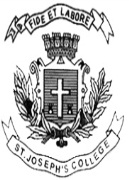 ST. JOSEPH’S COLLEGE (AUTONOMOUS), BENGALURU-27B.A. JIP - V SEMESTERINTERNATIONAL RELATIONS AND PEACE STUDIES (IRP)SEMESTER EXAMINATION: OCTOBER 2021(Examination conducted in February, 2022)IRP 5219: Theories in Peace & Conflict Studies     Time- 2 ½ hrs		                                     	               Max Marks-70This question paper contains 1 printed page and three partsPart AAnswer any 4 of the following question in about 30-40 words each.   (4x4=16 marks)What are Non state actors? What is the Nehruvian perspective of peace?What is Actor Entropy?What is Peace Building? What is Peace Research?               Answer any 3 of the following question in about 150-200 words.       (3x8=24 marks)Explain the Diversionary Theory and Preventive War.Explain the non-distributive peace factors?Bring out the importance of Peace-Keeping and Peace-Building in International Relations. Describe Escalation and De-escalation in International Relations?               Answer any 2 of the following questions in about 250-300 words.      (2x15=30 marks)Elaborate on Old and New Wars. Distinguish between Inter-state and Internal Conflicts. Compare and contrast the Gandhian and Feminist Theory of peace. Bring out the main epistemological issues in social science research.  IRP 5219 _B_ 2021